令和2年度　尾張地区高校剣道大会３／１４（日）に尾張地区剣道大会が美和高校にて開催されました。女子は今年度初めての試合、男子は12月以来2度目の試合となりました。　結果は男女とも1回戦敗退。今回の悔しい気持ちを忘れず、次年度に向けもう一度一から練習です。　暖かくなり、いよいよ大会シーズンとなります。新3年生は残された時間を大切に、日々練習に励んでほしいです。がんばれ！丹羽高校剣道部！！【結果】　女子　丹羽　２（３）－２（５）岩倉総合　（本数負け）　男子　丹羽　　０　　－　　３　滝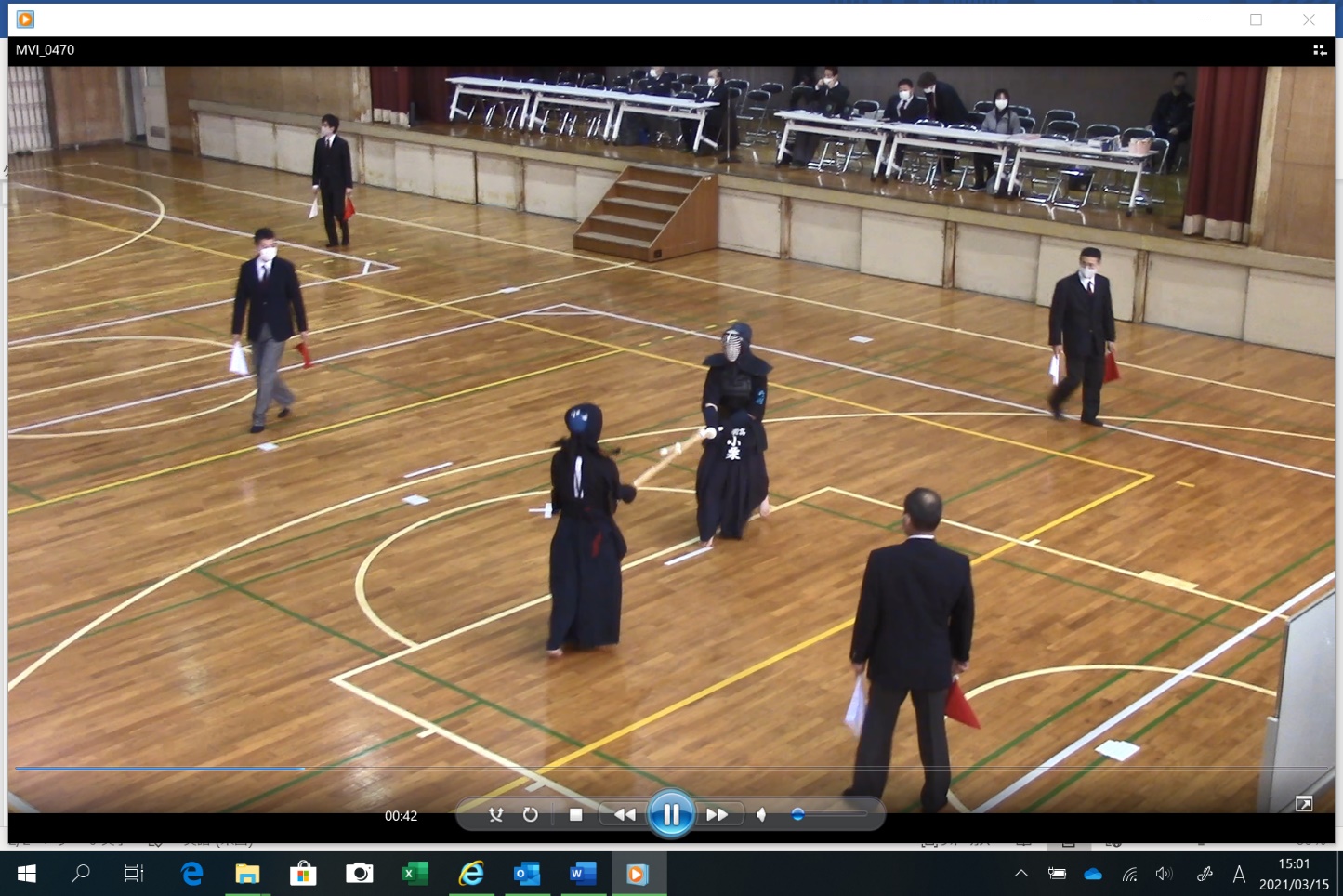 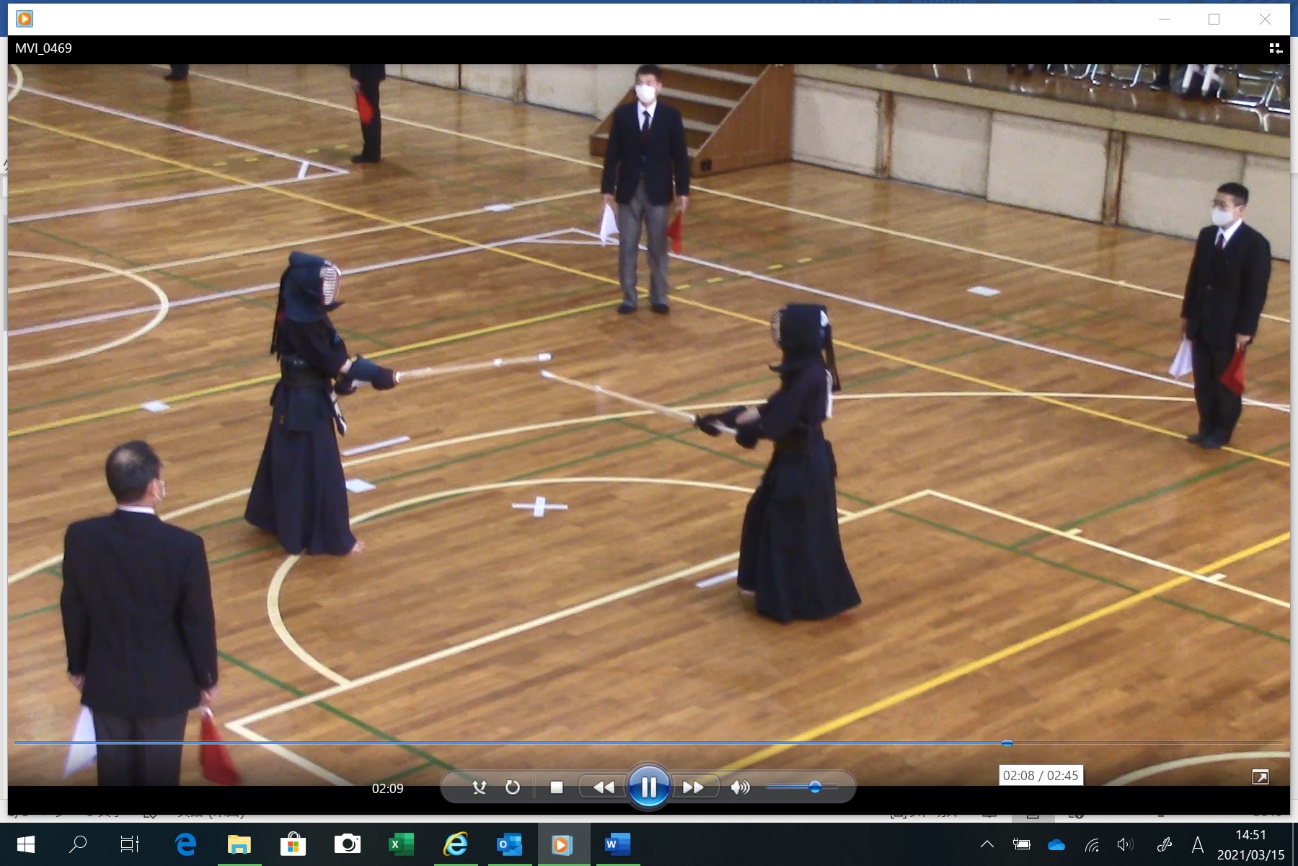 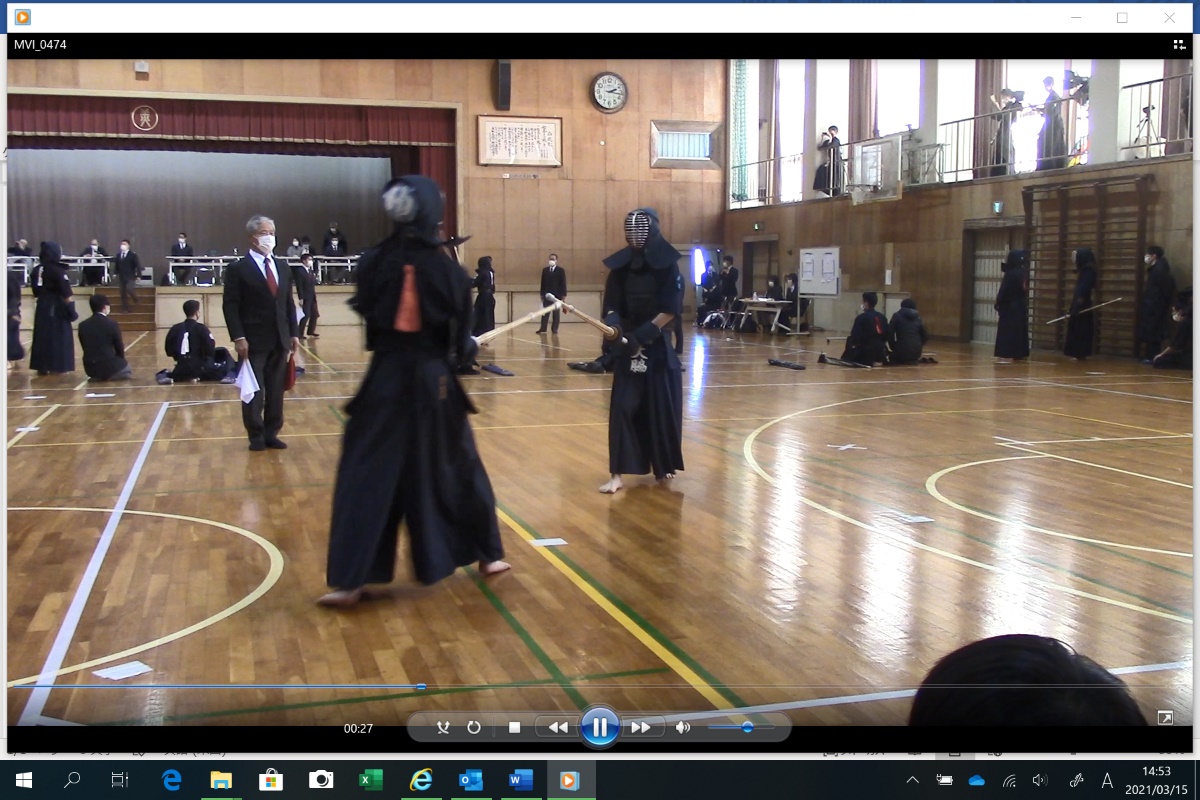 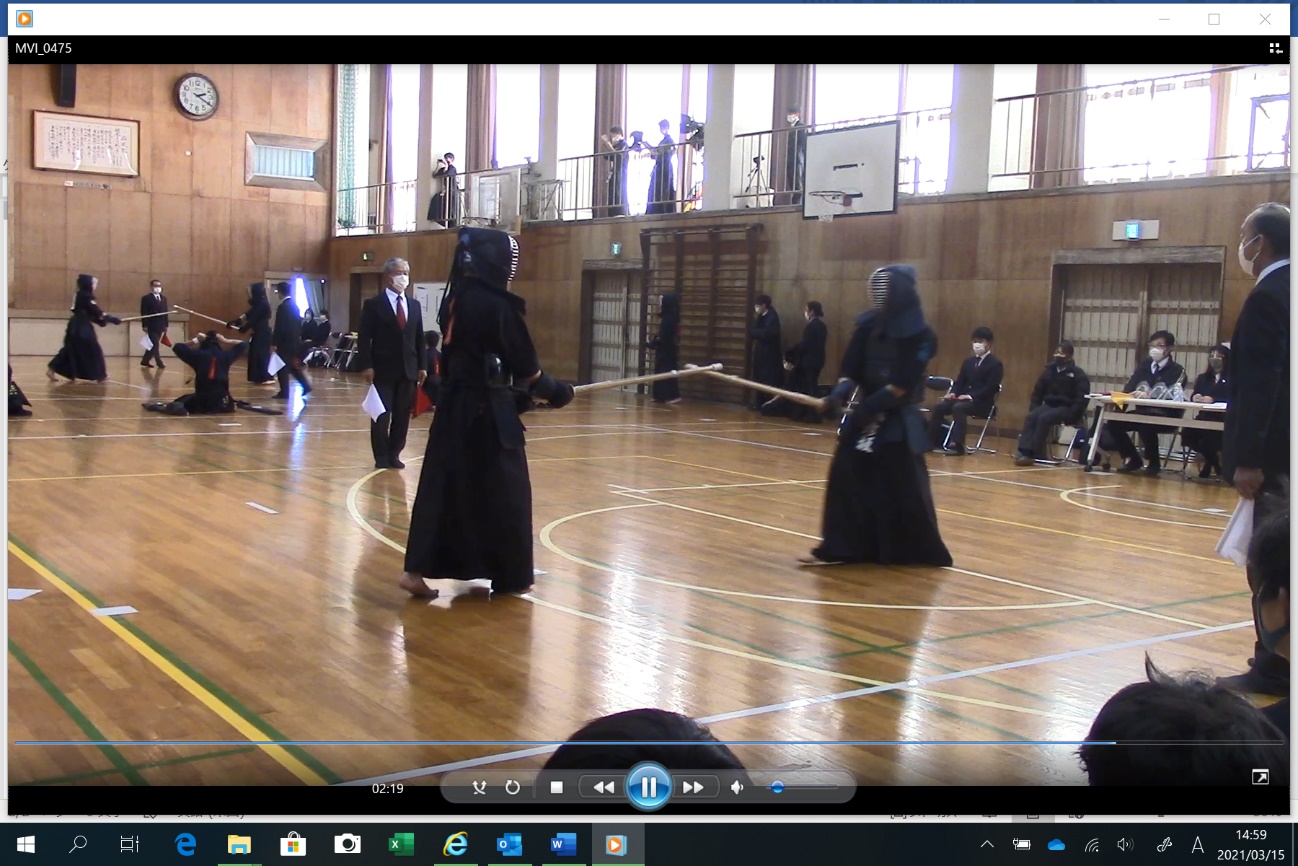 